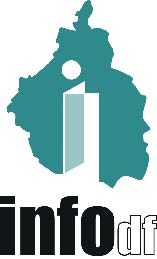 ORDEN DEL DÍAORDEN DEL DÍAI. 	Lista de asistencia y verificación del quórum legal. II.	Lectura, discusión y, en su caso, aprobación del Orden del Día.III.	Presentación, análisis y en su caso, aprobación del Proyecto de Acta de la Décima Segunda Sesión Ordinaria del Pleno del Instituto de Acceso a la Información Pública y Protección de Datos Personales del Distrito Federal, celebrada el 08 de abril de 2015.IV.		Presentación, análisis y en su caso, aprobación del Proyecto de Acuerdo mediante el cual se aprueba el Programa Anual de Adquisiciones, Arrendamientos y Prestación de Servicios del Instituto de Acceso a la Información Pública y Protección de Datos Personales del Distrito Federal, correspondiente al ejercicio fiscal 2015.V.		Presentación, análisis y, en su caso, aprobación del Proyecto de Acuerdo mediante el cual se actualiza el Padrón de Entes Obligados al cumplimiento de la Ley de Transparencia y Acceso a la Información Pública del Distrito Federal y de la Ley de Protección de Datos Personales para el Distrito Federal.VI.		Presentación, análisis y, en su caso, aprobación del Proyecto de Acuerdo mediante el cual se aprueba el Acuerdo Modificatorio al diverso 1460/SO/05-11/2014, mediante el cual el Pleno del Instituto de Acceso a la Información Pública y Protección de Datos Personales del Distrito Federal instruye a la Dirección de Evaluación y Estudios para que realice el 21 de abril del año en curso, la Primera Evaluación 2015 de las obligaciones que establece la Ley de Transparencia y Acceso a la Información Pública del Distrito Federal y el Código de Instituciones y Procedimientos Electorales del Distrito Federal, correspondiente a los Partidos Políticos: Movimiento Regeneración Nacional, Partido Humanista y Encuentro Social todos del Distrito Federal.VII.		Presentación, discusión y, en su caso, aprobación de los siguientes Proyectos de Resolución de Recursos de Revisión interpuestos ante el INFODF, en materia de solicitudes de acceso a la información pública:VII.1.	Resolución al Recurso de Revisión interpuesto en contra de la Asamblea Legislativa del Distrito Federal, con expediente número RR.SIP.1995/2013.VII.2.	Resolución al Recurso de Revisión interpuesto en contra de la Asamblea Legislativa del Distrito Federal, con expediente número RR.SIP.0162/2015.VII.3.	Resolución al Recurso de Revisión interpuesto en contra de la Secretaría de Obras y Servicios, con expediente número RR.SIP.1954/2014.VII.4.	Resolución al Recurso de Revisión interpuesto en contra de la Secretaría de Obras y Servicios, con expediente número RR.SIP.0152/2015.VII.5.	Resolución al Recurso de Revisión interpuesto en contra de la Secretaría de Gobierno, con expediente número RR.SIP.0083/2015.VII.6.	Resolución al Recurso de Revisión interpuesto en contra de la Delegación Miguel Hidalgo, con expediente número RR.SIP.0088/2015.VII.7.	Resolución al Recurso de Revisión interpuesto en contra del Instituto del Deporte del Distrito Federal, con expediente número RR.SIP.0089/2015.VII.8.	Resolución al Recurso de Revisión interpuesto en contra del Instituto del Deporte del Distrito Federal, con expediente número RR.SIP.0090/2015.VII.9.	Resolución al Recurso de Revisión interpuesto en contra de la Procuraduría Social del Distrito Federal, con expediente número RR.SIP.0095/2015.VII.10.	Resolución al Recurso de Revisión interpuesto en contra de la Contraloría General del Distrito Federal, con expediente número RR.SIP.0103/2015.VII.11.	Resolución al Recurso de Revisión interpuesto en contra del Instituto de Acceso a la Información Pública y Protección de Datos Personales del Distrito Federal, con expediente número RR.SIP.0110/2015.VII.12.	Resolución al Recurso de Revisión interpuesto en contra de la Delegación Cuajimalpa de Morelos, con expediente número RR.SIP.0140/2015.VII.13.	Resolución al Recurso de Revisión interpuesto en contra del Instituto de las Mujeres del Distrito Federal, con expediente número RR.SIP.0146/2015.VII.14.	Resolución al Recurso de Revisión interpuesto en contra del Metrobús, con expediente número RR.SIP.0147/2015.VII.15.	Resolución al Recurso de Revisión interpuesto en contra de la Oficialía Mayor del Gobierno del Distrito Federal, con expediente número RR.SIP.0149/2015.VII.16.	Resolución al Recurso de Revisión interpuesto en contra del Sistema de Transporte Colectivo, con expediente número RR.SIP.0153/2015.VII.17.	Resolución al Recurso de Revisión interpuesto en contra de la Consejería Jurídica y de Servicios Legales, con expediente número RR.SIP.0156/2015.VII.18.	Resolución al Recurso de Revisión interpuesto en contra de la Delegación Gustavo A. Madero, con expediente número RR.SIP.0157/2015.VII.19.	Resolución al Recurso de Revisión interpuesto en contra de la Delegación Gustavo A. Madero, con expediente número RR.SIP.0377/2015.VII.20.	Resolución al Recurso de Revisión interpuesto en contra de la Autoridad del Espacio Público del Distrito Federal, con expediente número RR.SIP.0159/2015.VII.21.	Resolución al Recurso de Revisión interpuesto en contra de la Secretaría de Seguridad Pública del Distrito Federal, con expediente número RR.SIP.0163/2015.VII.22.	Resolución al Recurso de Revisión interpuesto en contra de la Delegación Venustiano Carranza, con expediente número RR.SIP.0175/2015.VII.23.	Resolución al Recurso de Revisión interpuesto en contra de la Delegación Venustiano Carranza, con expediente número RR.SIP.0176/2015.VIII.	Asuntos generales.